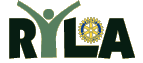 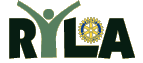 ROTARY YOUTH LEADERSHIP AWARDS			South Georgia State CollegeRotary International District 6920				Douglas, GeorgiaJune 11-14, 2020The Rotary Club of ___________________________________________submits the followingThe Rotary Club of ___________________________________________submits the followingThe Rotary Club of ___________________________________________submits the followingThe Rotary Club of ___________________________________________submits the followingThe Rotary Club of ___________________________________________submits the followingThe Rotary Club of ___________________________________________submits the followingThe Rotary Club of ___________________________________________submits the followingThe Rotary Club of ___________________________________________submits the followingThe Rotary Club of ___________________________________________submits the followingThe Rotary Club of ___________________________________________submits the followingThe Rotary Club of ___________________________________________submits the followingThe Rotary Club of ___________________________________________submits the followingindividual as sponsored Awardee for RYLA.individual as sponsored Awardee for RYLA.individual as sponsored Awardee for RYLA.individual as sponsored Awardee for RYLA.individual as sponsored Awardee for RYLA.individual as sponsored Awardee for RYLA.NameParent's NameSex (please circle)MALEMALEMALEFEMALEAgePhone (day)Phone (night)Phone (mobile)AddressStreet AddressStreet AddressStreet AddressStreet AddressCityCityCityStateZipT-Shirt Size (S/M/L/XL/XXL)Name for BadgeE-mail addressMay we share your name and Rotary Club sponsor with other attendees?May we share your name and Rotary Club sponsor with other attendees?May we share your name and Rotary Club sponsor with other attendees?May we share your name and Rotary Club sponsor with other attendees?May we share your name and Rotary Club sponsor with other attendees?May we share your name and Rotary Club sponsor with other attendees?May we share your name and Rotary Club sponsor with other attendees?May we share your name and Rotary Club sponsor with other attendees?May we share your name and Rotary Club sponsor with other attendees?YESNORotarian to contact at Sponsor ClubRotarian to contact at Sponsor ClubPhone (Day)Phone (Day)Phone (Night)Phone (Night)Rotarian's Home AddressRotarian's Home AddressRotarian's Home AddressAddressAddressCityCityStateZipClub check for $________payable to RYLA is attached ($400.00 per person Non-Refundable)Please mail to the address above, thanks!Club check for $________payable to RYLA is attached ($400.00 per person Non-Refundable)Please mail to the address above, thanks!Club check for $________payable to RYLA is attached ($400.00 per person Non-Refundable)Please mail to the address above, thanks!Club check for $________payable to RYLA is attached ($400.00 per person Non-Refundable)Please mail to the address above, thanks!Club check for $________payable to RYLA is attached ($400.00 per person Non-Refundable)Please mail to the address above, thanks!Club check for $________payable to RYLA is attached ($400.00 per person Non-Refundable)Please mail to the address above, thanks!Club check for $________payable to RYLA is attached ($400.00 per person Non-Refundable)Please mail to the address above, thanks!Club check for $________payable to RYLA is attached ($400.00 per person Non-Refundable)Please mail to the address above, thanks!Club check for $________payable to RYLA is attached ($400.00 per person Non-Refundable)Please mail to the address above, thanks!Club check for $________payable to RYLA is attached ($400.00 per person Non-Refundable)Please mail to the address above, thanks!Club check for $________payable to RYLA is attached ($400.00 per person Non-Refundable)Please mail to the address above, thanks!